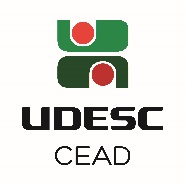 UNIVERSIDADE DO ESTADO DE SANTA CATARINA/UDESC
CENTRO DE EDUCAÇÃO A DISTÂNCIA/CEAD
DIREÇÃO DE ENSINO DE GRADUAÇÃO/DEG
SECRETARIA DE ENSINO DE GRADUAÇÃO/SEGUNIVERSIDADE DO ESTADO DE SANTA CATARINA/UDESC
CENTRO DE EDUCAÇÃO A DISTÂNCIA/CEAD
DIREÇÃO DE ENSINO DE GRADUAÇÃO/DEG
SECRETARIA DE ENSINO DE GRADUAÇÃO/SEGUNIVERSIDADE DO ESTADO DE SANTA CATARINA/UDESC
CENTRO DE EDUCAÇÃO A DISTÂNCIA/CEAD
DIREÇÃO DE ENSINO DE GRADUAÇÃO/DEG
SECRETARIA DE ENSINO DE GRADUAÇÃO/SEGREQUERIMENTO PARA SOLICITAÇÃO DE REVISÃO DE NOTAREQUERIMENTO PARA SOLICITAÇÃO DE REVISÃO DE NOTAREQUERIMENTO PARA SOLICITAÇÃO DE REVISÃO DE NOTAREQUERIMENTO PARA SOLICITAÇÃO DE REVISÃO DE NOTATipo de Avaliação:   Tipo de Avaliação:   Tipo de Avaliação:   Tipo de Avaliação:   Ilmo/a. Sr/Srª. Chefe de Departamento do Curso de  CEAD/UDESCEu, , CPF nº  polo: /turma: , solicito revisão de nota de , na(s) disciplina(s) de , ministrada pelo professor , pelo(s) seguintes(s) motivos(s):Ilmo/a. Sr/Srª. Chefe de Departamento do Curso de  CEAD/UDESCEu, , CPF nº  polo: /turma: , solicito revisão de nota de , na(s) disciplina(s) de , ministrada pelo professor , pelo(s) seguintes(s) motivos(s):Ilmo/a. Sr/Srª. Chefe de Departamento do Curso de  CEAD/UDESCEu, , CPF nº  polo: /turma: , solicito revisão de nota de , na(s) disciplina(s) de , ministrada pelo professor , pelo(s) seguintes(s) motivos(s):Ilmo/a. Sr/Srª. Chefe de Departamento do Curso de  CEAD/UDESCEu, , CPF nº  polo: /turma: , solicito revisão de nota de , na(s) disciplina(s) de , ministrada pelo professor , pelo(s) seguintes(s) motivos(s):DATA DA AVALIAÇÃO:  DATA DA DIVULGAÇÃO DA NOTA (SISTEMA DE VISUALIZAÇÃO DE PROVAS):  DATA DA AVALIAÇÃO:  DATA DA DIVULGAÇÃO DA NOTA (SISTEMA DE VISUALIZAÇÃO DE PROVAS):  DATA DA AVALIAÇÃO:  DATA DA DIVULGAÇÃO DA NOTA (SISTEMA DE VISUALIZAÇÃO DE PROVAS):  DATA DA AVALIAÇÃO:  DATA DA DIVULGAÇÃO DA NOTA (SISTEMA DE VISUALIZAÇÃO DE PROVAS):  CONTATOCONTATOCONTATOCONTATOTelefone(s) para contato: Telefone(s) para contato: E-mail: E-mail: IMPRIMA E ASSINE ABAIXO: (OBRIGATÓRIO)IMPRIMA E ASSINE ABAIXO: (OBRIGATÓRIO)IMPRIMA E ASSINE ABAIXO: (OBRIGATÓRIO)IMPRIMA E ASSINE ABAIXO: (OBRIGATÓRIO)_____________________________, ______, _________________________, de __________. (Local e data)_____________________________________ Assinatura do requerente_____________________________, ______, _________________________, de __________. (Local e data)_____________________________________ Assinatura do requerente_____________________________, ______, _________________________, de __________. (Local e data)_____________________________________ Assinatura do requerente_____________________________, ______, _________________________, de __________. (Local e data)_____________________________________ Assinatura do requerenteINSTRUÇÕES: Preencha corretamente este requerimento, imprima, digitalize-o e encaminhe o arquivo por e-mail para o endereço seg.cead@udesc.br. INSTRUÇÕES: Preencha corretamente este requerimento, imprima, digitalize-o e encaminhe o arquivo por e-mail para o endereço seg.cead@udesc.br. INSTRUÇÕES: Preencha corretamente este requerimento, imprima, digitalize-o e encaminhe o arquivo por e-mail para o endereço seg.cead@udesc.br. INSTRUÇÕES: Preencha corretamente este requerimento, imprima, digitalize-o e encaminhe o arquivo por e-mail para o endereço seg.cead@udesc.br. Universidade do Estado de Santa CatarinaCentro de Educação a Distância - CEADAv. Madre Benvenuta, 2007 - Itacorubi - 88.035-001Florianópolis SC - Fone: (48) 3664-8400 - www.udesc.brUniversidade do Estado de Santa CatarinaCentro de Educação a Distância - CEADAv. Madre Benvenuta, 2007 - Itacorubi - 88.035-001Florianópolis SC - Fone: (48) 3664-8400 - www.udesc.brUniversidade do Estado de Santa CatarinaCentro de Educação a Distância - CEADAv. Madre Benvenuta, 2007 - Itacorubi - 88.035-001Florianópolis SC - Fone: (48) 3664-8400 - www.udesc.br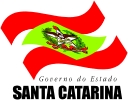 